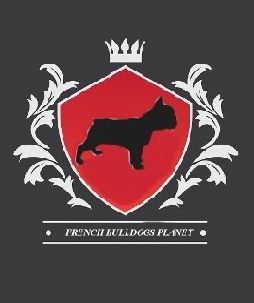 www.frenchbulldogsplanet.comHealth Guarantee - Buyer’s ContractBuyer Contact InformationName:Address:City: State: Zip:Phone Number:Puppy InformationBreed:Micro Chip #:Sex/Markings:Whelped:Sire:Dam:Buyer Responsibilities• Have puppies vet checked within seventy-two hours and have results emailed to frenchbulldogsplanet@gmail.com (Failure to do so will result in cancellation of this guarantee.)• Provide routine preventative care and do annual physical examinations by a licensed veterinarian.• Follow veterinarian guidelines for vaccination, deworming, and flee control.• All deposits are nonrefundable and go towards the purchase price.• Balance must be paid in full by eight weeks of age or before puppies leave, unless other arrangements have been made. Otherwise, all monies paid and claims to the puppy will be forfeited and puppy will be made available to other potential buyers.• Any and all shipping costs will be the responsibility of the buyers.Health Guarantee• Puppies are guaranteed for one year from date of birth against any fatal or life altering diseases which adversely affect the health of the puppy. This includes severe hip dysplasia that requires corrective surgery as well as kidney, heart, pancreas, spine, and liver problems that are life threatening. If the puppy dies within this one-year time frame the buyer will pay to have an autopsy done and if the reason is congenital the seller will replace the puppy.• This guarantee does not cover the following non-life threatening conditions: cherry eye, loose hips, skin allergies, elongated soft palate and stenotic nares, bad or uneven bites, demodex mange, inguinal or umbilical hernias.• This guarantee does not cover conditions that may or may not be stress related from shipping or moving puppies to a new home, such as Coccidia Giardia or Kennel Cough which are usually caused by bacteria and can happen when puppies get stressed.• A puppy showing any serious genetic or congenital defect will be replaced as follows: Puppy must show the defect by one year of age and seller must be notified of the problem within two business days of the licensed veterinarians determination. Buyer must have two reports from two unassociated veterinarians stating the same problem.• Seller will pay no vet bills and no refund in part or in full will be given.• Puppies must be returned to the seller in good condition, other than the specified problem at the expense of the buyer. The buyer will than qualify for a replacement puppy.• Buyer is responsible for transportation costs to and from the seller on replacement puppies.• This guarantee applies to the original puppy owner only and is not transferable to another party.• No replacement puppy will be given if the puppy has been bred, spayed, neutered or euthanized without permission from the seller.• Replacement puppies will be mutually agreed upon by both parties. Puppies may not be from the exact same par-ents but of comparable quality and value. Seller has one year to make replacement of any returned puppies due to the fact that breeding and gestation and raising of a puppy takes a certain amount of time. If seller cannot provide buyer with another puppy of similar quality and value within one year than a full refund will be given.• Any physical problem which is or could be the result of an injury is not covered under this guarantee.• There is no guarantee or warranty that the buyer will be able to show or breed the puppy regardless of show or breeding potentials.• Seller is only guaranteeing the above puppy as a healthy companion/pet and that the puppies pedigree is correct to the best of the seller’s knowledge. Seller will not be held responsible if there is ever a problem or conflict with pedigree or DNA on a puppy.• This contract supersedes any and all previous agreements and is null and void if the terms and conditions are not fulfilled.• Buyer agrees that he/she understands this contract fully and that this contract is under jurisdiction of the state of Connecticut. It is agreed that any legal issues or court proceedings concerning the puppies purchased under this contract will be resolved in Hartford County, Connecticut. Buyer Signature DateSeller Signature Date